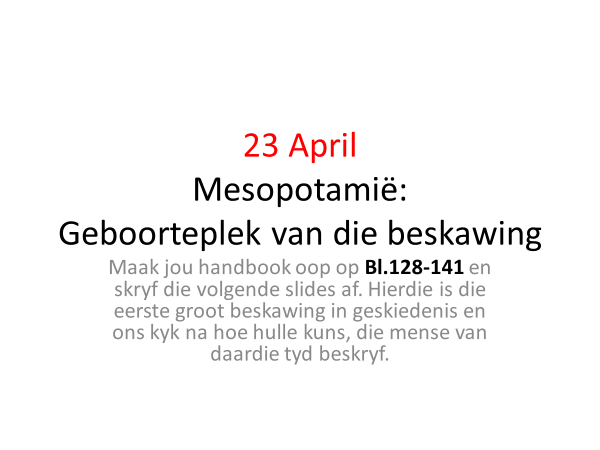 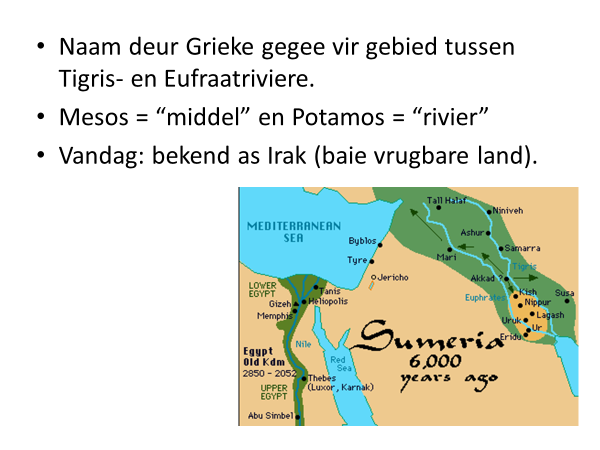 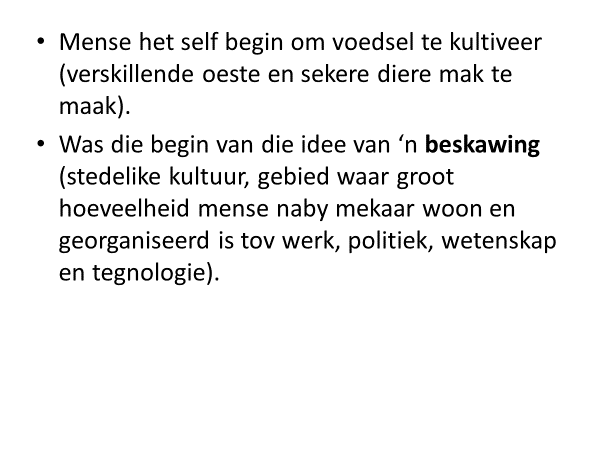 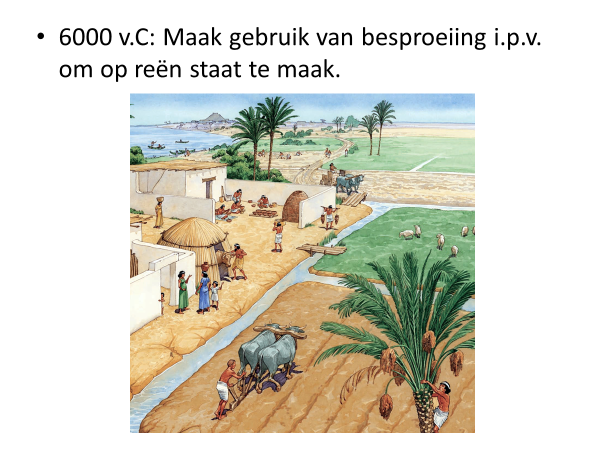 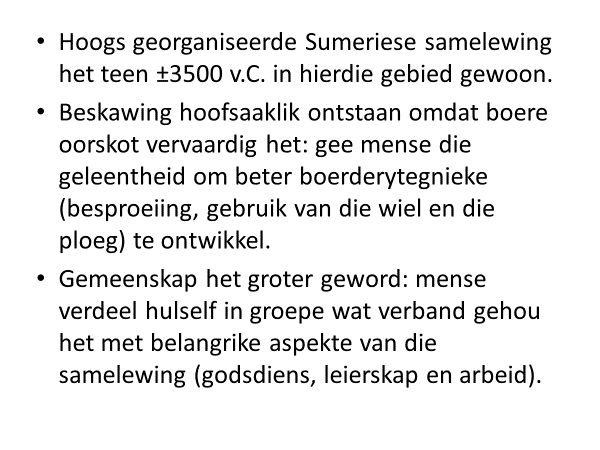 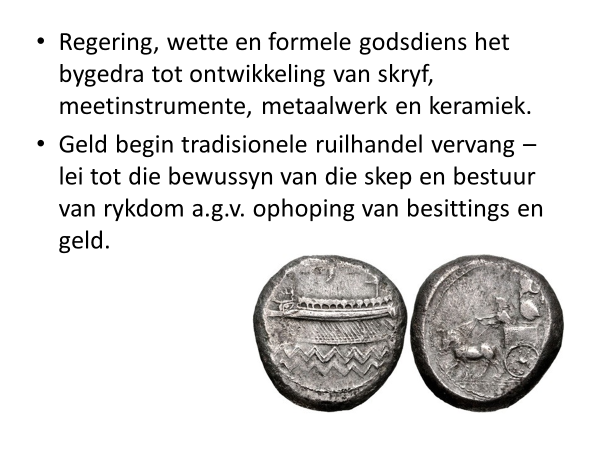 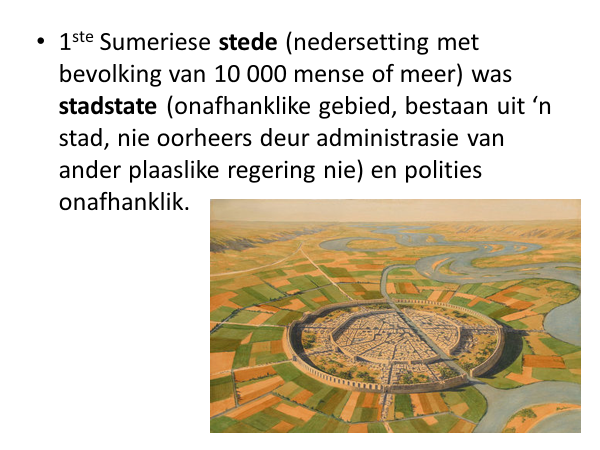 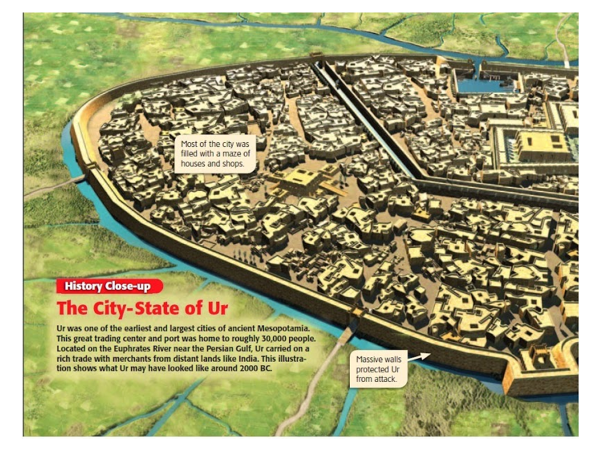 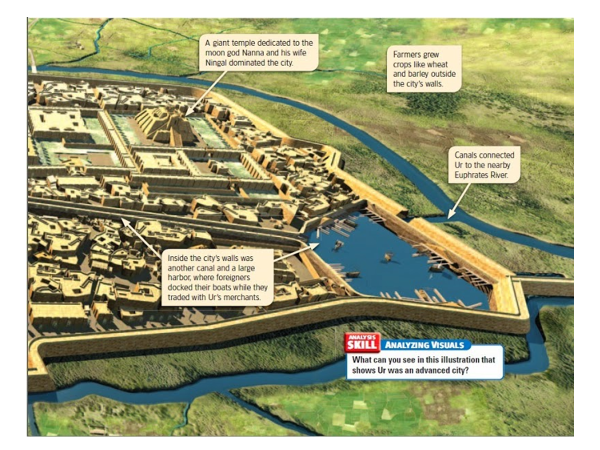 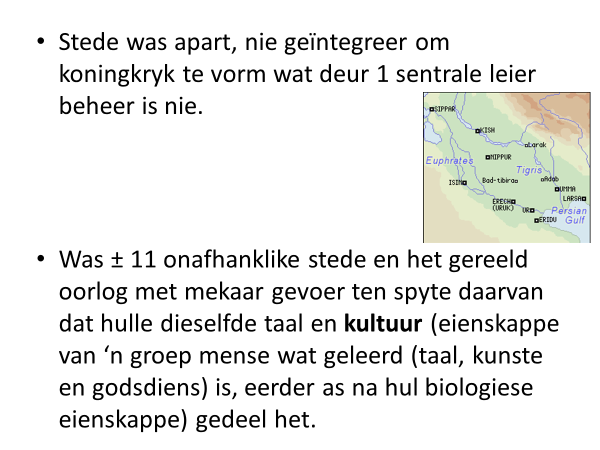 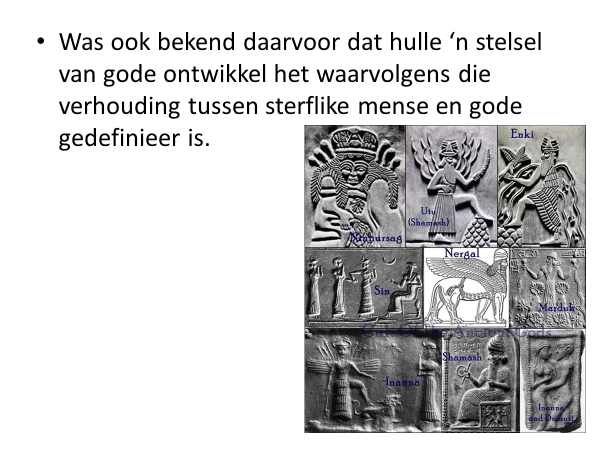 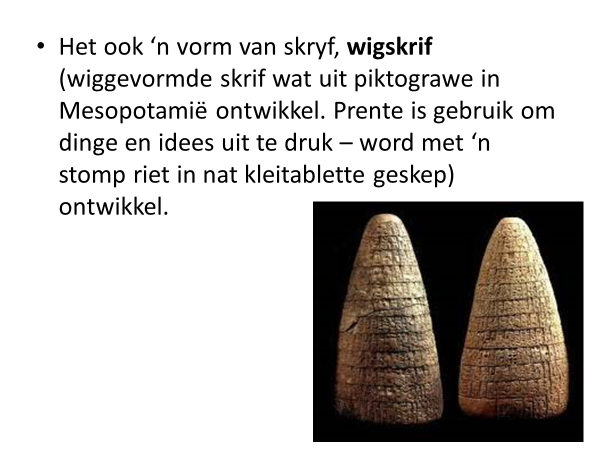 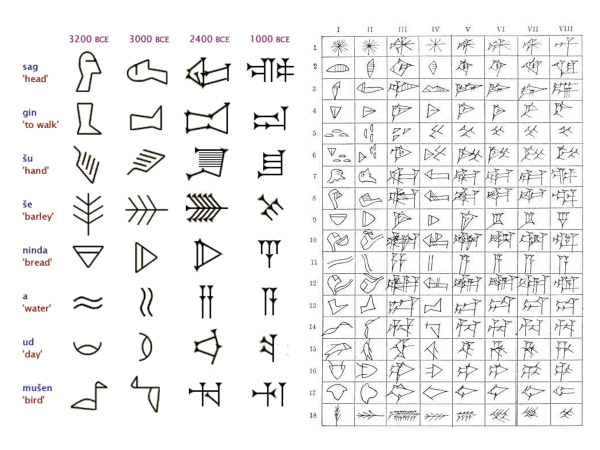 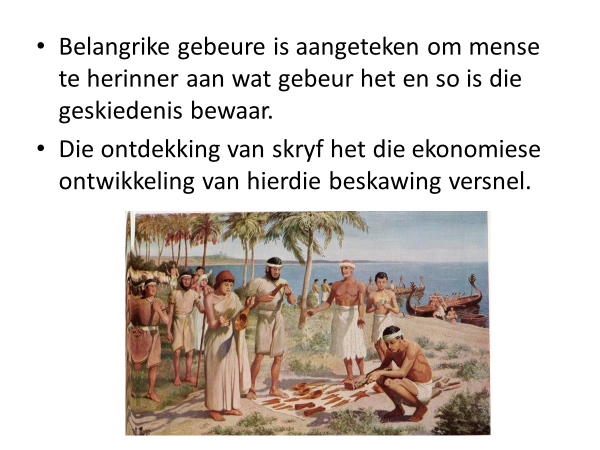 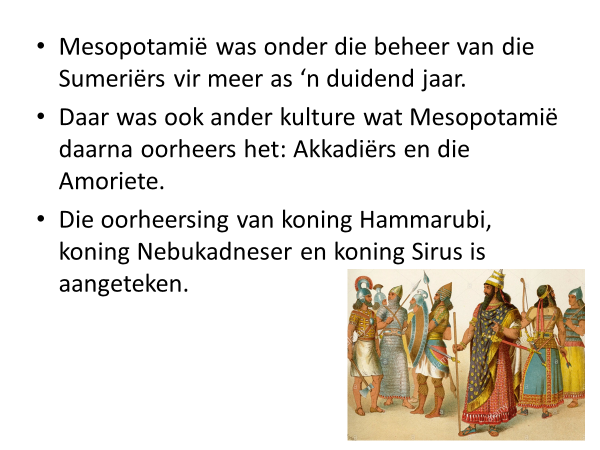 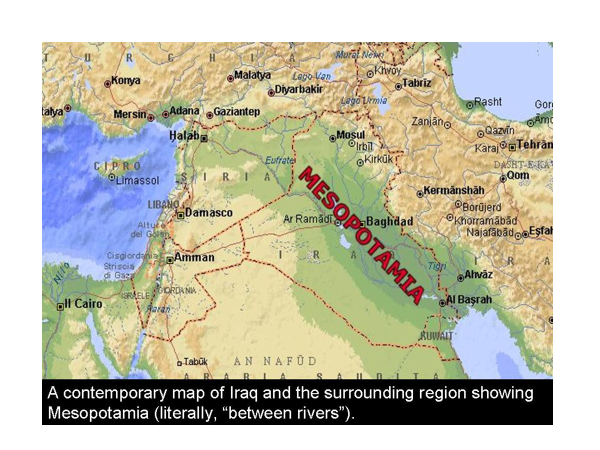 Volgdende week sal ons kyk na Mesopotamia se geloofstelsel. Asseblief gaan kyk na julle opdragte vir Pat 2. Gaan kyk ook asseblief na video’s op youtube van Bob Ross en probeer saam met hom ‘n landskap verf. Onthou om te teken en te verf in jou werksboek. Eksperimenteer om lanskappe te verf. 